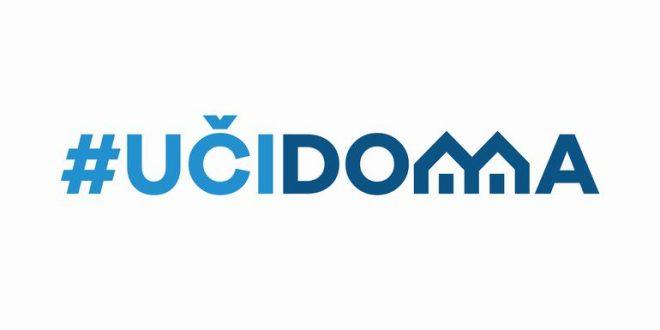 SEDMIČNI PLAN RADA PO PREDMETIMA ZA PERIOD 21.04.2020. – 24.04.2020.RAZRED I PREDMET:  6. BIOLOGIJA    NASTAVNIK/CI:     Enisa BelkićRAZRED I PREDMET:  6. BIOLOGIJA    NASTAVNIK/CI:     Enisa BelkićRAZRED I PREDMET:  6. BIOLOGIJA    NASTAVNIK/CI:     Enisa BelkićRAZRED I PREDMET:  6. BIOLOGIJA    NASTAVNIK/CI:     Enisa BelkićRAZRED I PREDMET:  6. BIOLOGIJA    NASTAVNIK/CI:     Enisa BelkićDANISHODIAKTIVNOSTISADRŽAJ/POJMOVINAČIN KOMUNIKACIJEPONEDELJAK20.04.2020.UTORAK21.04.2020.SRIJEDA22.04.2020.ČETVRTAK23.04.2020.Prepoznaju i odrede karaktristične predstavnike ključnih familija monokotilaCrtaju tabelu sa monokotiledonimbiljkama,analiziraju i utvrđuju karakteristične pretstavnikeFamilije monokotiledone biljakaViber,mail,classroom,tv...PETAK24.04.2020.POVRATNA INFORMACIJA U TOKU SEDMICE